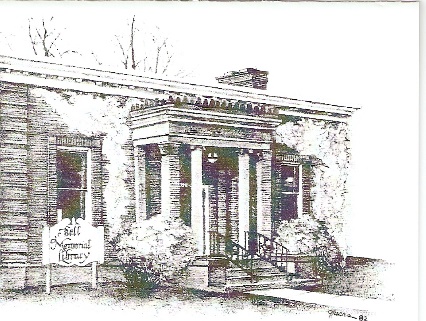 Conflict of Interest StatementThe Bell Memorial Library Board of Trustees resolves that its members must scrupulously avoid any conflict of interest between the interests of the Bell Memorial Library and personal, professional and business interests. No member of the Board of Trustees, the Treasurer, or employee*, nor any member of their immediate families shall personally benefit financially from any transaction made by or on behalf of the Library. Agreement As a Trustee, Treasurer, Employee, I understand that the purpose of this policy is to protect the integrity of the Library’s decision-making process, so that our constituents have confidence in our decisions. In the course of meetings or activities, I agree that I will disclose any interest in a transaction or decision, where I (including my business or other non-profit affiliation), my family and/or my significant other, employer or close associate will receive a benefit or gain. After disclosure, I understand that I may be asked to leave the room for the discussion and will not be permitted to vote on the question. I understand that this policy is meant to be a supplement to good judgment and I will respect its spirit as well as its wording. Signature: ___________________________________________________________________________ Name: _______________________________________________________________________________ Date ______________________________________ ADOPTED:  2/19/2015REVISED:   10/22/2020